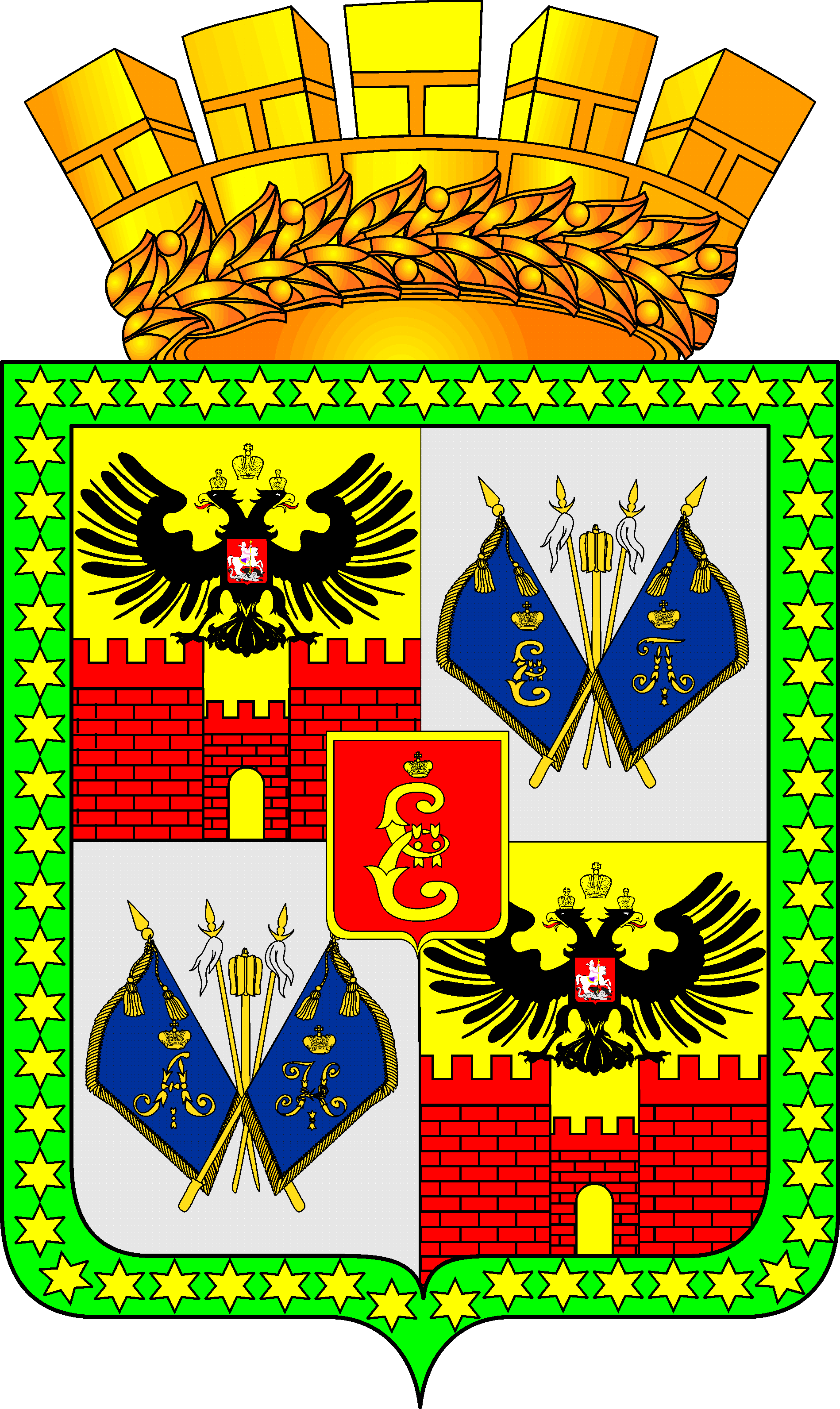 ГОРОДСКАЯ ДУМА КРАСНОДАРАпятого созыва  __________    LXXVIII	_________ заседание Думы РЕШЕНИЕот  28.04.2015						№  78 п.3г. КраснодарО внесении изменений в Устав муниципального образованиягород Краснодар		В соответствии со статьёй 44 Федерального закона от 06.10.2003              № 131-ФЗ «Об общих принципах организации местного самоуправления в Российской Федерации» городская Дума Краснодара РЕШИЛА:1. Внести в Устав муниципального образования город Краснодар следующие изменения:1.1. В пункте 26) статьи 8 слова «, в том числе путём выкупа,» исключить.1.2. Пункт 38.2) статьи 8 признать утратившим силу.1.3. Статью 8 дополнить пунктом 38.7) следующего содержания:«38.7) организация в соответствии с Федеральным законом от 24.07.2007 № 221-ФЗ «О государственном кадастре недвижимости» выполнения комплексных кадастровых работ и утверждение карты-плана территории.».1.4. Пункт 39) статьи 8 признать утратившим силу.1.5. Часть 1 статьи 9 дополнить пунктом 15) следующего содержания:«15) осуществление мероприятий по отлову и содержанию безнадзорных животных, обитающих на территории муниципального образования город Краснодар.».1.6. Пункт 8.1) части 1 статьи 10 изложить в следующей редакции:«8.1) разработка и утверждение программ комплексного развития систем коммунальной инфраструктуры муниципального образования город Краснодар, программ комплексного развития транспортной инфраструктуры муниципального образования город Краснодар, программ комплексного развития социальной инфраструктуры муниципального образования город Краснодар, требования к которым устанавливаются Правительством Российской Федерации;».1.7. Пункт 11) части 1 статьи 10 дополнить словами следующего содержания:«, организация подготовки кадров для муниципальной службы в порядке, предусмотренном законодательством Российской Федерации об образовании и законодательством Российской Федерации о муниципальной службе;».1.8. В абзаце первом части 1 статьи 14 слова «, главы муниципального образования город Краснодар» исключить.1.9. Абзац второй части 1 статьи 14 признать утратившим силу.1.10. Абзац третий части 1 статьи 14 изложить в следующей редакции:«Выборы депутатов городской Думы Краснодара проводятся по  смешанной мажоритарно-пропорциональной избирательной системе.». 1.11. Часть 1 статьи 14 дополнить абзацами следующего содержания:«По муниципальному избирательному округу, включающему в себя всю территорию муниципального образования город Краснодар, 12 депутатских мандатов распределяются между списками кандидатов, выдвинутыми избирательными объединениями и разбитыми ими на общемуниципальную часть и территориальные группы, пропорционально числу голосов избирателей, полученных каждым из списков кандидатов, в соответствии с методикой делителей пропорционального распределения депутатских мандатов, указанной в статье 98.1 Закона Краснодарского края от 26.12.2005 № 966-КЗ «О муниципальных выборах в Краснодарском крае».По одномандатным и (или) многомандатным избирательным округам избирается 36 депутатов по мажоритарной системе относительного большинства.».1.12. В абзаце втором части 2 статьи 14 слова «главы муниципального образования город Краснодар,» и слова «срок полномочий избранного главы муниципального образования город Краснодар,» исключить.1.13. В абзаце третьем части 2 статьи 14 слова «главы муниципального образования город Краснодар,» исключить.1.14. В абзаце первом части 6 статьи 15 после цифр «73, 74» дополнить цифрами «74.1».1.15. Абзац первый части 4 статьи 20 дополнить словами «в соответствии с Законом Краснодарского края».1.16. Часть 2 статьи 25 дополнить пунктом 5.1) следующего содержания:«5.1) утверждение инвестиционных программ организаций, осуществляющих горячее водоснабжение, холодное водоснабжение и (или) водоотведение;».1.17. Пункт 6) части 2 статьи 25 изложить в следующей редакции:«6) утверждение генеральных планов муниципального образования город Краснодар, правил землепользования и застройки, местных нормативов градостроительного проектирования муниципального образования город Краснодар;».1.18. Пункт 1) части 5 статьи 31 признать утратившим силу.1.19. Пункт 2) части 5 статьи 31 изложить в следующей редакции:«2) заниматься предпринимательской деятельностью лично или через доверенных лиц, а также участвовать в управлении хозяйствующим субъектом (за исключением жилищного, жилищно-строительного, гаражного кооперативов, садоводческого, огороднического, дачного потребительских кооперативов, товарищества собственников недвижимости и профсоюза, зарегистрированного в установленном порядке), если иное не предусмотрено федеральными законами или если в порядке, установленном муниципальным правовым актом в соответствии с федеральными законами и законами Краснодарского края, ему не поручено участвовать в управлении этой организацией;».1.20. В части 2 статьи 35 слова «возглавляет администрацию» заменить словами «является главой администрации».1.21. Части 5, 6 и 7 статьи 35 изложить в следующей редакции:«5. Глава муниципального образования город Краснодар избирается городской Думой Краснодара из числа кандидатов, представленных конкурсной комиссией, по результатам конкурса, сроком на пять лет.6. Порядок проведения конкурса по отбору кандидатур на должность главы муниципального образования город Краснодар устанавливается городской Думой Краснодара. Порядок проведения конкурса должен предусматривать опубликование условий конкурса, сведений о дате, времени и месте его проведения не позднее чем за 20 дней до дня проведения конкурса.7. Общее число членов конкурсной комиссии устанавливается городской Думой Краснодара, половина из которых назначается городской Думой Краснодара, а другая половина – главой администрации (губернатором) Краснодарского края.».1.22. Пункт 1) части 10 статьи 35 признать утратившим силу.1.23. Пункт 2) части 10 статьи 35 изложить в следующей редакции:«2) заниматься предпринимательской деятельностью лично или через доверенных лиц, а также участвовать в управлении хозяйствующим субъектом (за исключением жилищного, жилищно-строительного, гаражного кооперативов, садоводческого, огороднического, дачного потребительских кооперативов, товарищества собственников недвижимости и профсоюза, зарегистрированного в установленном порядке), если иное не предусмотрено федеральными законами или если в порядке, установленном муниципальным правовым актом в соответствии с федеральными законами и законами Краснодарского края, ему не поручено участвовать в управлении этой организацией;».1.24. Пункт 12) части 1 статьи 37 изложить в следующей редакции:«12) преобразования муниципального образования, осуществляемого в соответствии с частями 7, 7.1 статьи 13 Федерального закона от 06.10.2003                  № 131-ФЗ «Об общих принципах организации местного самоуправления в Российской Федерации», а также в случае упразднения муниципального образования;».1.25. Пункт 2) части 1.2 статьи 37 признать утратившим силу.1.26. Абзац первый части 2 статьи 37 изложить в следующей редакции:«2. Глава муниципального образования город Краснодар направляет заявление об отставке по собственному желанию в городскую Думу Краснодара. Прекращение полномочий главы муниципального образования город Краснодар в результате отставки по собственному желанию, а также по иным основаниям оформляется решением городской Думы Краснодара в срок не позднее 1 месяца со дня подачи заявления об отставке по собственному желанию или со дня возникновения соответствующих оснований для досрочного прекращения полномочий.».1.27. Статью 37 дополнить частью 3 следующего содержания:«3. В случае досрочного прекращения полномочий главы муниципального образования город Краснодар избрание главы муниципального образования город Краснодар осуществляется после проведения конкурса не позднее чем через шесть месяцев со дня такого досрочного прекращения полномочий.».1.28. Пункт 4.1) статьи 42 признать утратившим силу.1.29. В пункте 4) статьи 44 слова «, в том числе путём выкупа,» исключить.1.30. В пункте 9) статьи 45 после слова «иных» дополнить словом «транспортных».1.31. Пункт 12) статьи 45 изложить в следующей редакции:«12) организует и контролирует строительство и содержание остановочных пунктов маршрутов регулярного сообщения, стоянок легковых такси и проезжей части дорог;».1.32. Пункт 13) статьи 48  изложить в следующей редакции:«13) принимает безвозмездные поступления, в том числе пожертвования на добровольной основе организаций и граждан для строительства инженерных коммуникаций, объектов водо-, газо-, энергоснабжения;».1.33. Пункт 4) статьи 49 изложить в следующей редакции:«4) оказывает поддержку гражданам и их объединениям, участвующим в охране общественного порядка, создаёт условия для деятельности народных дружин;».1.34. Пункт 8) статьи 49 изложить в следующей редакции:«8) осуществляет информирование населения о чрезвычайных ситуациях;».1.35. Пункт 3) статьи 51 изложить в следующей редакции: «3) создаёт и поддерживает в состоянии постоянной готовности к использованию муниципальные системы оповещения населения об опасностях, возникающих при ведении военных действий или вследствие этих действий, а также об угрозе возникновения или о возникновении чрезвычайных ситуаций природного и техногенного характера, защитные сооружения и другие объекты гражданской обороны;».1.36. Пункты 1) – 4) статьи 52 изложить в следующей редакции:«1) осуществляет внешнеэкономическую деятельность в интересах населения в установленном законом порядке, осуществляет зарубежные связи, направленные на привлечение иностранных инвестиций;2) проводит работу по организации и поддержанию дружественных и экономических связей с городами-побратимами и партнёрами муниципального образования город Краснодар, поддерживает контакты с дипломатическими представительствами, зарубежными муниципальными и государственными органами;3) устанавливает зарубежные контакты в области экономики, жилищно-коммунального хозяйства, образования, здравоохранения, культуры, искусства, спорта,  выставочной деятельности и туризма;4) участвует в переговорах, касающихся зарубежных связей муниципального образования город Краснодар, выставках, симпозиумах, конференциях, ярмарках и других мероприятиях, а также в работе международных организаций, деятельность которых направлена на решение проблем городского и муниципального управления, межмуниципального сотрудничества;».1.37. Пункт 6) части 1 статьи 55 после слова «полномочий» дополнить словами «приказы и».1.38. Часть 3 статьи 59 изложить в следующей редакции:«3. Избирательная комиссия муниципального образования город Краснодар формируется городской Думой Краснодара в количестве двенадцати членов с правом решающего голоса, действует на постоянной основе и является юридическим лицом.Формирование нового состава избирательной комиссии муниципального образования город Краснодар начинается не позднее чем за два месяца до истечения срока полномочий избирательной комиссии муниципального образования город Краснодар действующего состава со дня опубликования в средствах массовой информации сообщения городской Думы Краснодара о предстоящем формировании избирательной комиссии муниципального образования город Краснодар.Формирование избирательной комиссии муниципального образования город Краснодар осуществляется на основе предложений политических партий, выдвинувших списки кандидатов, допущенные к распределению депутатских мандатов в Государственной Думе Федерального Собрания Российской Федерации, Законодательном Собрании Краснодарского края, городской Думе Краснодара, а также предложений других политических партий и иных общественных объединений, предложений собраний избирателей по месту жительства, работы, службы, учёбы, предложений избирательной комиссии муниципального образования город Краснодар предыдущего состава, избирательной комиссии Краснодарского края.Городская Дума Краснодара обязана назначить половину от общего числа членов избирательной комиссии муниципального образования город Краснодар на основе поступивших предложений:политических партий, выдвинувших федеральные списки кандидатов, допущенные к распределению депутатских мандатов в Государственной Думе Федерального Собрания Российской Федерации;политических партий, выдвинувших краевые списки кандидатов, допущенные к распределению депутатских мандатов в Законодательном Собрании Краснодарского края;политических партий, выдвинувших муниципальные списки кандидатов, допущенные к распределению депутатских мандатов в городской Думе Краснодара.Городская Дума Краснодара обязана назначить половину от общего числа членов избирательной комиссии муниципального образования город Краснодар на основе поступивших предложений избирательной комиссии Краснодарского края.В случае если указанных в абзацах пятом – восьмом настоящей части поступивших предложений недостаточно для реализации соответственно требований абзацев четвёртого – восьмого настоящей части, назначение оставшихся членов комиссии осуществляется на основе предложений, предусмотренных абзацем третьим настоящей части.В случае досрочного прекращения полномочий Государственной Думы Федерального Собрания Российской Федерации, Законодательного Собрания Краснодарского края, городской Думы Краснодара право внесения предложений по кандидатурам в состав избирательной комиссии муниципального образования город Краснодар сохраняется за политическими партиями, выдвинувшими списки кандидатов, допущенные к распределению депутатских мандатов в Государственной Думе Федерального Собрания Российской Федерации, Законодательном Собрании Краснодарского края, городской Думе Краснодара последнего созыва, при этом указанные предложения подлежат рассмотрению в порядке, предусмотренном абзацами четвёртом – седьмом настоящей части.В случае досрочного прекращения полномочий члена комиссии, назначенного по представлению политической партии, список кандидатов которой допущен к распределению депутатских мандатов в Государственной Думе Федерального Собрания Российской Федерации, Законодательном Собрании Краснодарского края, городской Думе Краснодара созыва, действующего на момент досрочного прекращения полномочий, в соответствии с абзацами четвёртым – седьмым настоящей части, вакантное место замещается по представлению той же политической партии (если соответствующая кандидатура ею представлена не позднее чем за три дня до истечения сроков, указанных в пункте 11 статьи 29 Федерального закона от 12.06.2002 № 67-ФЗ «Об основных гарантиях избирательных прав и права на участие в референдуме граждан Российской Федерации»).В избирательную комиссию муниципального образования город Краснодар может быть назначено не более одного представителя от каждой политической партии, от каждого общественного объединения. Политическая партия, общественное объединение не вправе предлагать одновременно несколько кандидатур для назначения в состав избирательной комиссии муниципального образования город Краснодар.Государственные и муниципальные служащие не могут составлять более одной второй от общего числа членов избирательной комиссии муниципального образования город Краснодар.».1.39. Абзац второй части 1 статьи 60 изложить в следующей редакции:«осуществляет на территории муниципального образования город Краснодар контроль за соблюдением избирательных прав, права на участие в референдуме граждан Российской Федерации и законодательства, регулирующего порядок подготовки и проведения муниципальных выборов, местного референдума;».1.40. В абзаце восьмом части 1 статьи 60 после слов «в избирательные фонды кандидатов» дополнить словами «, избирательных объединений.». 1.41. Абзацы четырнадцатый, восемнадцатый, девятнадцатый, тридцать четвёртый части 1 статьи 60 признать утратившими силу.1.42. Абзацы шестнадцатый, двадцать пятый – двадцать седьмой части 1 статьи 60 признать утратившими силу.1.43. Абзац двадцать первый части 1 статьи 60 изложить в следующей редакции:«осуществляет на территории муниципального образования город Краснодар меры по обеспечению при проведении муниципальных выборов и местного референдума соблюдения единого порядка распределения эфирного времени и печатной площади между зарегистрированными кандидатами, избирательными объединениями для проведения предвыборной агитации, между инициативной группой по проведению местного референдума и иными группами участников местного референдума для проведения агитации по вопросам местного референдума;».1.44. Абзац двадцать третий части 1 статьи 60 изложить в следующей редакции:«осуществляет на территории муниципального образования город Краснодар меры по обеспечению соблюдения при проведении муниципальных выборов и местного референдума единого порядка подсчёта голосов, установления итогов голосования и определения результатов муниципальных выборов, местного референдума;».1.45. Абзац тридцать второй части 1 статьи 60 изложить в следующей редакции:«осуществляет на территории муниципального образования город Краснодар меры по обеспечению при проведении муниципальных выборов и местного референдума соблюдения единого порядка опубликования итогов голосования и результатов муниципальных выборов, местного референдума;».1.46. Часть 1 статьи 61 изложить в следующей редакции:«1. В систему муниципальных правовых актов входят:1) Устав муниципального образования город Краснодар, правовые акты, принятые на местном референдуме;2) решения городской Думы Краснодара;3) постановления и распоряжения председателя городской Думы Краснодара;4) постановления и распоряжения главы муниципального образования город Краснодар;5) постановления и распоряжения администрации муниципального образования город Краснодар;6) распоряжения и приказы руководителей территориальных органов администрации муниципального образования город Краснодар;7) приказы руководителей отраслевых (функциональных) органов администрации муниципального образования город Краснодар, являющихся юридическими лицами;8) распоряжения и приказы председателя Контрольно-счетной палаты муниципального образования город Краснодар.».1.47. Статью 66 изложить в следующей редакции:«Статья 66. Постановления и распоряжения главы муниципального образования город Краснодар, постановления и распоряжения администрации муниципального образования город Краснодар1. Глава муниципального образования город Краснодар в пределах своих полномочий, установленных федеральными законами, законами Краснодарского края, настоящим Уставом, решениями городской Думы Краснодара, издаёт постановления администрации муниципального образования город Краснодар по вопросам местного значения и вопросам, связанным с осуществлением отдельных государственных полномочий, переданных органам местного самоуправления муниципального образования город Краснодар федеральными законами и законами Краснодарского края, а также распоряжения администрации муниципального образования город Краснодар по вопросам организации работы администрации муниципального образования город Краснодар.Глава муниципального образования город Краснодар издаёт постановления и распоряжения главы муниципального образования город Краснодар по иным вопросам, отнесённым к его компетенции настоящим Уставом в соответствии с Федеральным законом от 06.10.2003 № 131-ФЗ «Об общих принципах организации местного самоуправления в Российской Федерации», другими федеральными законами.2. Постановления и распоряжения главы муниципального образования город Краснодар, постановления и распоряжения администрации муниципального образования город Краснодар обязательны для исполнения на территории муниципального образования город Краснодар.».1.48. Статью 69 изложить в следующей редакции: « Статья 69. Распоряжения и приказы председателя Контрольно-счётной палаты муниципального образования город КраснодарПредседатель Контрольно-счётной палаты муниципального образования город Краснодар издаёт приказы и распоряжения по вопросам организации деятельности и вопросам, входящим в полномочия Контрольно-счётной палаты муниципального образования город Краснодар.».2. Поручить главе муниципального образования город Краснодар В.Л.Евланову зарегистрировать настоящее решение в установленном порядке и опубликовать официально настоящее решение в установленном порядке после его государственной регистрации.3. Настоящее решение вступает в силу со дня его официального опубликования после государственной регистрации, за исключением подпунктов 1.8, 1.9, 1.12, 1.13, 1.20, 1.21, 1.25, 1.27, 1.42 пункта 1.4. Подпункты 1.8, 1.9, 1.12, 1.13, 1.20, 1.21, 1.25, 1.27, 1.42 пункта 1 вступают в силу после истечения установленного Законом Краснодарского края от 26.03.2015 № 3147-КЗ «О внесении изменений в Закон Краснодарского края «О местном самоуправлении в Краснодарском крае» (далее – Закон), срока полномочий главы муниципального образования город Краснодар, избранного до дня вступления в силу указанного Закона, либо в случае досрочного прекращения его полномочий в соответствии с действующим законодательством.5. В случае досрочного прекращения полномочий главы муниципального образования город Краснодар, избранного до дня вступления в силу Закона, избрание главы муниципального образования город Краснодар осуществляется в порядке, установленном Уставом муниципального образования город Краснодар в редакции настоящего решения. 6. Контроль за выполнением настоящего решения возложить на председателя городской Думы Краснодара В.Ф.Галушко.Глава муниципальногообразования город Краснодар					        В.Л.ЕвлановПредседатель городской Думы Краснодара						        В.Ф.Галушко